All Programs Open to the PublicSpecial Series of Election SpeakersSaturdays   4 Dates in October   6:00 PM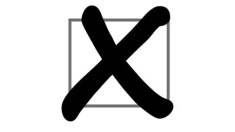 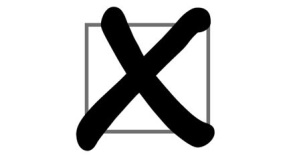 Oct. 8th 	Socialist Party USAOct 15th 	Green PartyOct 22nd 	Libertarian PartyOct 29th	Debate:  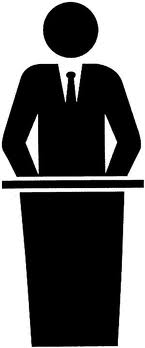 Democrat for Clinton vs. Republican for Trump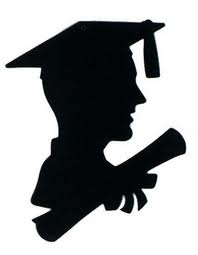        College of Complexes   The Playground for People Who ThinkSaturdays	Presentation at 6:00 PM$3 Tuition, dinner optionalDappers East Restaurant 2901 W. Addison	Free Parking, www.collegeofcomplexes.org